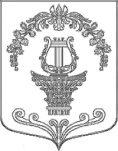 АДМИНИСТРАЦИЯ МУНИЦИПАЛЬНОГО ОБАРЗОВАНИЯ ТАИЦКОЕ ГОРОДСКОЕ ПОСЕЛЕНИЕ ГАТЧИНСКОГО МУНИЦИПАЛЬНОГО РАЙОНАЛЕНИНГРАДСКОЙ ОБЛАСТИПОСТАНОВЛЕНИЕот  18 мая 2020 года                                                                            № 212В соответствии со статьей 174 Бюджетного кодекса Российской Федерации в целях обеспечения своевременного и качественного составления проекта местного бюджета муниципального образования и среднесрочного финансового плана муниципального образования, на основании Федерального закона №131-ФЗ от 06.10.2003 «Об общих принципах местного самоуправления в Российской Федерации», руководствуясь уставом МО, администрация Таицкого городского поселения ПОСТАНОВЛЯЕТ:Утвердить Порядок формирования среднесрочного финансового плана муниципального образования Таицкое городское поселение Гатчинского муниципального района Ленинградской области согласно Приложению №1.Ответственность за выполнение настоящего постановления возложить на финансовый орган администрации в лице начальника отдела учета и отчетности, муниципального заказа Свенцицкую Н.В..Глава администрации  Таицкого городского поселения 				И.В. ЛьвовичПриложение №1к постановлению администрацииот 18.05.2020  № 212ПОРЯДОКформирования среднесрочного финансового плана муниципального образования Таицкое городское поселение Гатчинского муниципального района Ленинградской области1. В случае составления и утверждения проекта бюджета муниципального образования Таицкое городское поселение Гатчинского муниципального района Ленинградской области (далее – местный бюджет) на очередной финансовый год администрацией муниципального образования Таицкое городское поселение Гатчинского муниципального района Ленинградской области (далее – местная администрация) в соответствии со статьей 169 Бюджетного кодекса Российской Федерации (далее – БК РФ) разрабатывается и утверждается среднесрочный финансовый план муниципального образования Таицкое городское поселение Гатчинского муниципального района Ленинградской области.Среднесрочный финансовый план муниципального образования Таицкое городское поселение Гатчинского муниципального района Ленинградской области (далее – среднесрочный финансовый план) на очередной финансовый год и плановый период разрабатывается в соответствии с Бюджетным кодексом Российской Федерации, а также основными направлениями бюджетной и налоговой политики, принимаемыми на федеральном, региональном и местном уровнях.Под среднесрочным финансовым планом понимается документ, содержащий основные параметры проекта местного бюджета.Значения показателей среднесрочного финансового плана муниципального образования и основных показателей проекта местного бюджета должны соответствовать друг другу.2. Утвержденный среднесрочный финансовый план должен содержать следующие показатели:- прогнозируемый общий объем доходов и расходов местного бюджета;- объемы бюджетных ассигнований по главным распорядителям бюджетных средств по разделам, подразделам, целевым статьям и видам расходов классификации расходов местного бюджета;- дефицит (профицит) местного бюджета;- верхний предел муниципального долга по состоянию на 1 января года, следующего за очередным финансовым годом (очередным финансовым годом и каждым годом планового периода).3. Показатели среднесрочного финансового плана носят индикативный характер и могут быть изменены при разработке и утверждении среднесрочного финансового плана муниципального образования на очередной финансовый год и плановый период.4. Формирование среднесрочного финансового плана осуществляет Отдел учета и отчетности, муниципального заказа по форме согласно Приложению к настоящему Порядку, в сроки, устанавливаемые распоряжением местной администрации.5. Прогнозирование общего объема доходов местного бюджета среднесрочного финансового плана производится на основании следующих исходных данных:- действующих на день внесения проекта решения о местном бюджете на очередной финансовый год в совет депутатов муниципального образования Таицкое городское поселение Гатчинского муниципального района Ленинградской области (далее – совет депутатов МО) нормативных правовых актов Российской Федерации, Ленинградской области и органов местного самоуправления муниципального образования в сфере налоговых и бюджетных правоотношений;- показателей уточненного прогноза социально-экономического развития муниципального образования на очередной финансовый год (очередной финансовый год и плановый период);- сведений, представленных главными администраторами (администраторами) доходов местного бюджета, отраслевыми отделами местной администрации, органами местного самоуправления муниципального образования, необходимых для расчета поступлений по отдельным видам доходов;- других показателей по перечню, определенному финансовым органом муниципального образования.6. Прогнозирование общего объема расходов, объемов бюджетных ассигнований местного бюджета в ведомственной структуре расходов в среднесрочном финансовом плане производится на основании следующих исходных данных:- действующих на момент составления среднесрочного финансового плана бюджетного законодательства Российской Федерации, иных документов (проектов документов), подготовленных федеральными органами государственной власти, органами государственной власти Ленинградской области, органами местного самоуправления муниципального образования, по вопросам бюджетного планирования;- показателей уточненного прогноза социально-экономического развития муниципального образования на очередной финансовый год (очередной финансовый год и плановый период);- показателей местного бюджета по расходам на очередной финансовый год;- реестра расходных обязательств муниципального образования;- методики планирования бюджетных ассигнований на очередной финансовый год, утвержденной финансовым органом муниципального образования;- обоснований объемов бюджетных ассигнований местного бюджета, представленных главными распорядителями бюджетных средств.7. Дефицит (профицит) местного бюджета в среднесрочном финансовом плане определяется как сальдо прогнозируемых доходов и расходов.При формировании параметров местного бюджета необходимо учитывать требования Бюджетного кодекса Российской Федерации.Дефицит местного бюджета не должен превышать 10 процентов утвержденного общего годового объема доходов местного бюджета без учета утвержденного объема безвозмездных поступлений и (или) поступлений налоговых доходов по дополнительным нормативам отчислений.В случае применения к муниципальному образованию мер, предусмотренных пунктом 4 статьи 136 Бюджетного кодекса Российской Федерации, дефицит бюджета не должен превышать 5 процентов утвержденного общего годового объема доходов местного бюджета без учета утвержденного объема безвозмездных поступлений и (или) поступлений налоговых доходов по дополнительным нормативам отчислений.В случае утверждения муниципальным правовым актом совета депутатов МО о местном бюджете в составе источников финансирования дефицита местного бюджета поступлений от продажи акций и иных форм участия в капитале, находящихся в собственности муниципального образования, и (или) снижения остатков средств на счетах по учету средств местного бюджета дефицит местного бюджета может превысить ограничения, установленные настоящим пунктом, в пределах суммы указанных поступлений и снижения остатков средств на счетах по учету средств местного бюджета.8. Прогнозирование источников финансирования дефицита местного бюджета в среднесрочном финансовом плане производится на основании следующих исходных данных:- нормативных правовых актов органов местного самоуправления муниципальных образований, регулирующих источники финансирования дефицита местного бюджета;- сведений, представляемых главными администраторами источников финансирования дефицита местного бюджета, органами местного самоуправления муниципального образования о планируемых поступлениях и выплатах по источникам финансирования дефицита местного бюджета.10. При формировании показателей верхнего предела муниципального долга необходимо учитывать требования Бюджетного кодекса Российской Федерации.Верхний предел муниципального долга муниципального образования по состоянию на 1 января года, следующего за очередным финансовым годом (очередным финансовым годом и каждым годом планового периода) среднесрочного финансового плана, не должен превышать утвержденный общий годовой объем доходов местного бюджета без учета утвержденного объема безвозмездных поступлений и (или) поступлений налоговых доходов по дополнительным нормативам отчислений.В случае применения мер к муниципальному образованию, предусмотренных пунктом 4 статьи 136 Бюджетного кодекса Российской Федерации, предельный объем муниципального долга не должен превышать 50 процентов утвержденного общего годового объема доходов местного бюджета без учета утвержденного объема безвозмездных поступлений и (или) поступлений налоговых доходов по дополнительным нормативам отчислений.11. Проект среднесрочного финансового плана разрабатывается путем уточнения параметров планового периода утвержденного среднесрочного финансового плана и добавления параметров на второй год планового периода.12. Показатели среднесрочного финансового плана могут быть изменены при разработке и утверждении проекта среднесрочного финансового плана на очередной финансовый год и плановый период в связи с уточнением основных параметров прогноза социально-экономического развития муниципального образования на очередной финансовый год и плановый период.13. Пояснительная записка к проекту среднесрочного финансового плана составляется финансовым органом местной администрации.Пояснительная записка должна содержать:- обоснование параметров среднесрочного финансового плана, в том числе их сопоставление с ранее одобренными параметрами с указанием причин планируемых изменений.14. Проект среднесрочного финансового плана направляется финансовым органом для утверждения местной администрацией и представляется в совет депутатов МО одновременно с проектом местного бюджета.Приложениек Порядку Форма среднесрочного финансового планаСРЕДНЕСРОЧНЫЙ ФИНАНСОВЫЙ ПЛАН(наименование муниципального образования)Таблица 1на 20_____год и плановый период 20__ и 20__годовОсновные показатели среднесрочного финансового плана на 20_____год и плановый период 20__ и 20__годов(тыс. рублей)Таблица 2Распределение объемов бюджетных ассигнованийпо главным распорядителям средств бюджета(наименование муниципального образования)на 20_____год и плановый период 20__ и 20__годов(тыс. рублей)ПОЯСНИТЕЛЬНАЯ ЗАПИСКАО формировании среднесрочного финансового плана Таицкого городского поселенияОчеред-ной финансо-вый годПервый год планового периодаВторой год планового периода1234Всего доходовв том числе:- налоговые доходы- неналоговые доходыИтого налоговых и неналоговых доходовБезвозмездные поступленияв том числе:- безвозмездные поступления от других бюджетов бюджетной системы Российской ФедерацииВсего расходовв том числе:на исполнение действующих расходных обязательствна исполнение принимаемых расходных обязательствДефицит (-), Профицит (+)Верхний предел муниципального долга на 1 января, следующего за очередным финансовым годом (и каждым годом планового периода)№п/пНаименованиеглавногораспорядителябюджетных средствКодглавногораспорядителябюджетных средствРЗПРЦСРВРСуммаСуммаСумма№п/пНаименованиеглавногораспорядителябюджетных средствКодглавногораспорядителябюджетных средствРЗПРЦСРВРОчереднойфинансовыйгодПервыйгодплановогопериодаВторойгодплановогопериода12345678910